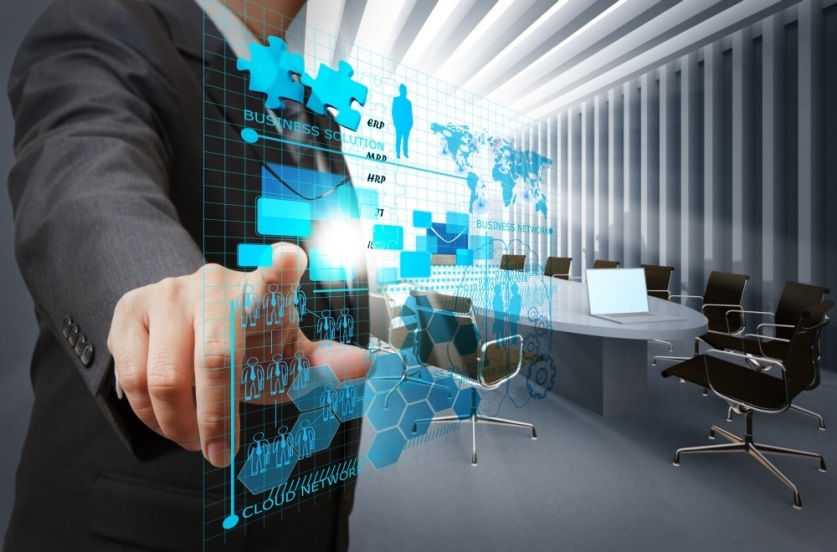 Запущен новый механизм поддержки малого и среднего бизнеса

Министерство цифрового развития, связи и массовых коммуникаций Российской Федерации сообщает о том, что компании смогут приобретать программное обеспечение вдвое дешевле за счет компенсации 50% стоимости лицензии производителям. Мера поддержки реализуется Российским фондом развития информационных технологий в рамках федерального проекта «Цифровые технологии» национальной программы «Цифровая экономика Российской Федерации».

В настоящий момент проходит отбор правообладателей и программного обеспечения для целей предоставления поддержки, объявлены первые победители отбора. Узнать о программном обеспечении, доступном малому и среднему бизнесу по льготной цене, можно на официальном сайте Российского фонда развития информационных технологий.

Как отметил заместитель Министра цифрового развития, связи и массовых коммуникаций РФ Максим Паршин, новая мера поддержки направлена на повышение эффективности малых и средних компаний в результате цифровизации, внедрения отечественных облачных решений. Речь идет, например, о софте, автоматизирующем бизнес-процессы (ERP), взаимодействия с клиентами (CRM) и др. Идея простая: востребованные программные продукты будут для МСП в два раза дешевле (разница в цене компенсируется министерством разработчику за счет бюджета). От самого предпринимателя ничего дополнительно не будет требоваться, не нужно заполнять никакие формы, не будет никакой отчетности, единственное условие — находиться в реестре МСП, который ведет ФНС России (ofd.nalog.ru). На реализацию этой меры поддержки до конца 2024 года выделено 7 млрд рублей.

Мера поддержки позволит тысячам предпринимателей легально использовать качественное российское программное обеспечение. Всего Российский фонд развития информационных технологий сможет предложить компаниям более 400 тыс. лицензий на облачное программное обеспечение по сниженной стоимости. Это не только стимулирует компании к переходу на отечественные ИТ-продукты, но и благодаря цифровой трансформации расширит и масштабирует их бизнес.